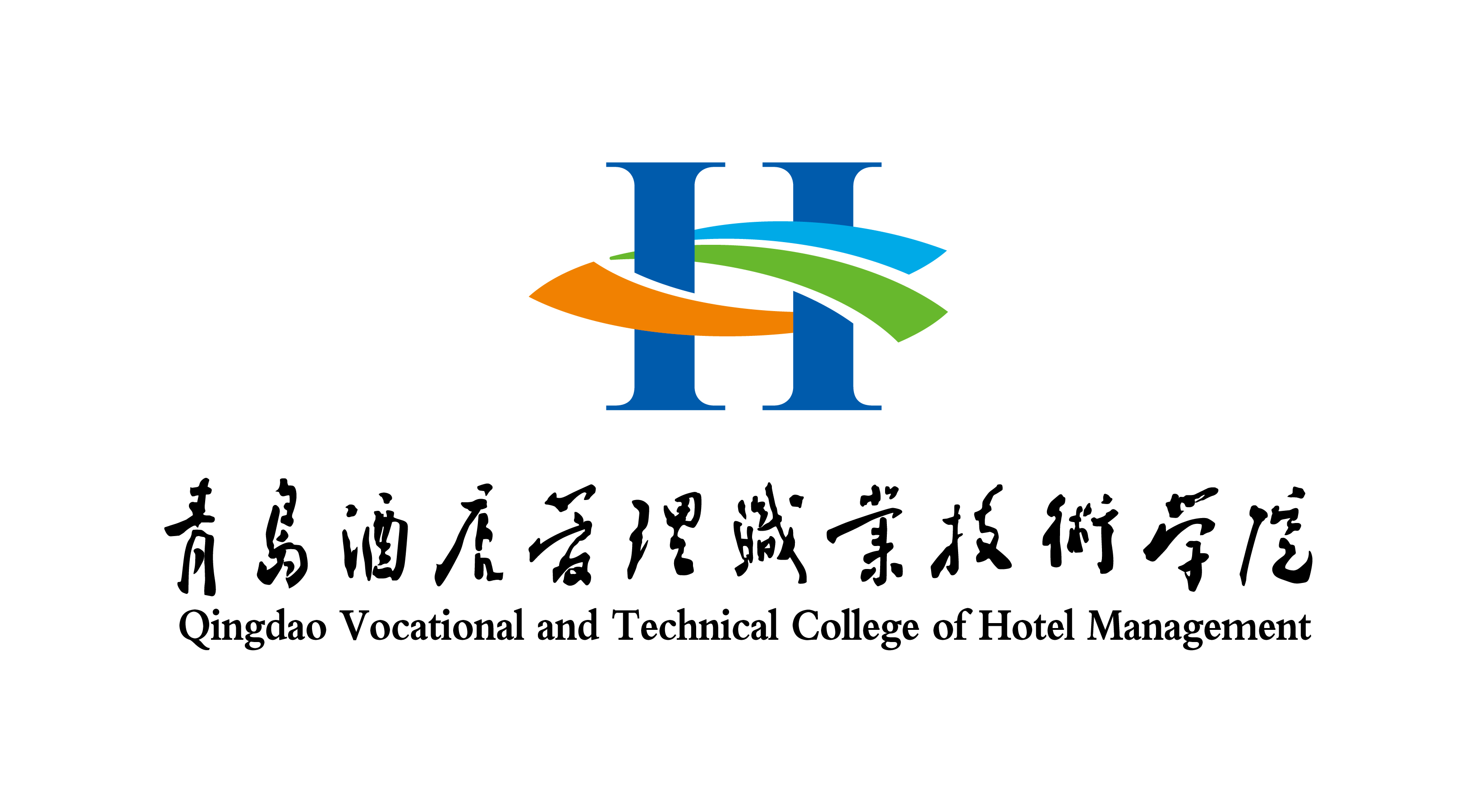 **企业调研报告学生姓名：      张　三          	二级学院：    ××××××      年级班级：    ××××××      	调研时间：    ××××××      摘　要******************************************************************************************************************（200字以内）关键词：*****正    文（宋体   小四号  行距28磅）辅导员审核意见：专业负责人审核意见：二级学院审核意见：